Notification regarding the Board of Management’s review of the Child Safeguarding StatementTo: Parents and Guardians attending of pupils attending the Presentation Primary School The Board of Management of Presentation Primary School, Sexton Street, Limerick, 20018H wishes to inform you that: • The Board of Management’s annual review of the school’s Child Safeguarding Statement was completed at the Board meeting of 13/12/2022.• This review was conducted in accordance with the “Checklist for Review of the Child Safeguarding Statement” published on the Department’s ‘website www.education.ieSigned:						Date: 13/12/2022Chairperson, Board of Management Signed 							Date 13/12/2022Acting Principal/Secretary to the Board of Management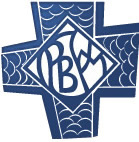 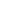 Presentation Primary SchoolSexton Street, Limerick, V94 PO28Tel: 061-412494E-mail: info@preslimerick.ie Website: www.preslimerick.ie  